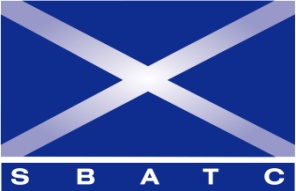 SCOTTISH BUILDING APPRENTICESHIPAND TRAINING COUNCILIf you completed your apprenticeship prior to April 2000, SBATC are able to carry out a search for your information. Under GDPR the search is free, however should you require a copy of your Certificate, there is a fee of £60 (£50 + VAT @ 20%).Please complete the form below and return to SBATC. A search will be carried out of SBATC databases and archives and confirmation will be sent to the intended recipient once payment has been made. NameRegistration Number (if known)Date of BirthAddress at time of ApprenticeshipCurrent AddressTelephone NumberTradeCommencement Date of ApprenticeshipCompletion DateEmployerAddress of EmployerFOR OFFICE USE ONLYApplication ReceivedCheque NumberCheque AmountRecord FoundLetter/Card Sent